Meeting Minutes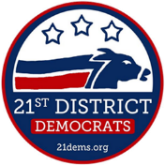 June 28, 2017Guest SpeakersChad ByersAlderwood Wastewater Commissioner CandidateAdoption of Minutes
Minutes for April & May adopted unanimouslyOfficers ReportsChairReminder to all to purchase tickets to the Snohomish County Gala. We are seeking donations for the silent auction with all proceeds to benefit the 21st Legislative District. We are seeking volunteers for both the fair booth and the picnic. 21st LD has been asked to sponsor a table at $1000. 1st Vice ChairMembership committee working on PCO efforts. All members are encouraged to participate in the 10/10 program, setting up monthly donations to county and LD of $10.TreasurerThe Treasurers presented the current financial statement and informed the body that she would be attending PDC training on July 19 along with the Chair.County CommitteewomanSeeking volunteers for state fair booth. Please contact the chair if you would like to volunteer.State CommitteewomanWashington Dems Summer of Canvass – All members and PCOs are encouraged to take time to canvass our precincts to help engage with voters and also collect “no-data” information for more complete records in VoteBuilder.State CommitteemanIf there are any resolutions that need to be put before the State Committee at the September meeting, please provide them as soon as possible.Committee Reports
Tech CommitteeOnline governance policy was considered at the May meeting. No input or corrections were received. Recommended adopting the online governance policy so that we have a framework for our online resources, with stipulation that the tech committee would review and amendments may be forthcoming. Motion was made to adopt the Online Governance Policy. Motion passed unanimously. Rules CommitteeScrivener’s errors revision of Bylaws has been posted for two months. Motion was made to amend the bylaws to correct scrivener’s errors as presented. Motion passed unanimously.Request for VolunteersThe following committees are in dire need of volunteers: Events & Fundraising, Diversity & Membership, Education & Issues. Please contact the Chair to get more information or volunteer.Old BusinessA committee of the whole reviewed the standing rules of the previous organization, one at a time. The following rules were adopted unanimously, amendments noted:MONTHLY BUSINESS MEETINGS – Amended to reflect meetings are now scheduled for the last Wednesday of the month.BUSINESS MEETING MINUTESFACEBOOK – Amended to remove reference to Conduct Policy. All other previous standing rules are either covered in Bylaws or eliminated by unanimous consent.A committee of the whole discussed the proposed new logo and after a lengthy discussion, it was agreed to table and revisit at a later date. All members were encouraged to email chair@21dems.org if they had ideas that they would like help with.An executive session was entered into to consider a disciplinary investigation. After consideration, a motion was made to formally censure David Chan and passed unanimously.New BusinessMotion to endorse Chad Byers for Alderwood Wastewater Comissioner. Motion passed unanimously.Good of the OrderMembers were encouraged to participate in Summer of Canvass.P. Bret Chiafalo spoke on importance of canvassing for his race for Fire CommissionerMembers are expected to have their dues paid or actively seek a waiver. This applies to PCOs as well as members.